                                                     Пресс-релиз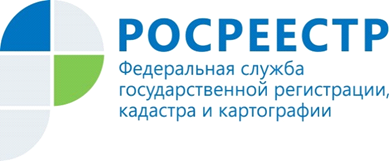        Электронная подпись – экономия Вашего времени!Для удобства пользователей и повышения доступности электронных услуг Росреестр приступил к выдаче сертификатов электронной подписи собственного удостоверяющего центра на базе Федеральной кадастровой палаты. С помощью сертификатов электронной подписи, выданных удостоверяющим центром Росреестра, можно воспользоваться государственными услугами Росреестра и других ведомств. Удостоверяющий центр Росреестра – один из немногих государственных удостоверяющих центров, представленных широкой сетью офисов в каждом регионе страны. Зачем нужна электронная подпись? Она поможет получать государственные услуги и подписывать различные документы в электронном виде. Обладатель электронной подписи может беспрепятственно получать онлайн следующие услуги:Поставить объект на кадастровый учет, зарегистрировать права собственности на него, получить сведения из Единого государственного реестра недвижимости.Отследить санкции ГИБДД, поставить автомобиль на учет.Оформить анкету для получения паспорта.Получить ИНН.Подать заявление для поступления в вуз. С каждым годом все больше учебных заведений вводит в практику прием от иногородних абитуриентов заявлений, заверенных электронной подписью.Официально оформить документы о сотрудничестве (например, договор о выполнении работы для физлиц, работающих на дому и получающих заказы через сеть Интернет).В чем заключаются преимущества электронной подписи?Дает возможность подать документы самостоятельно, избежав общения с чиновниками. Обладатель усиленной квалифицированной подписи может не терять времени на визит в офис, а получить услугу или воспользоваться сервисом на портале Росреестра или другого ведомства, находясь дома или на работе. Граждане и бизнес могут напрямую обратиться в Росреестр – заявитель самостоятельно подает документы и не зависит от действий чиновника. Надежность. Усиленная квалифицированная электронная подпись надежно защищена от подделок и создается с использованием криптографических средств, подтвержденных ФСБ РФ. Гарантом подлинности выступает корневой сертификат головного удостоверяющего центра Минкомсвязи. Кроме того, при регистрации права собственности и получении сведений из ЕГРН в электронном виде государственная пошлина и плата сокращаются на 30-87%. Например, плата за кадастровый план территории для физических лиц меньше на 80% (1200 рублей), а для юридических лиц – на 87% (3900 рублей). За копии межевого или технического плана, а также за разрешение на ввод объекта в эксплуатацию физические лица заплатят на 1000 рублей меньше, а предприниматели – на 3 550 рублей меньше. На сайте Росреестра можно ознакомиться подробной информацией о размерах платы за предоставление сведений из ЕГРН и госпошлины за государственную регистрацию прав. Порядок полученияЧтобы получить сертификат электронной подписи, необходимо сформировать заявку на сайте Удостоверяющего центра http://uc.kadastr.ru/. После этого заявителю нужно будет только один раз обратиться в офис для удостоверения личности и подачи пакета документов. Выбрать подходящий офис для получения сертификата электронной подписи можно на сайте Росреестра с помощью сервиса «Офисы и приемные». Можно также заказать выезд сотрудника для удостоверения личности заявителя, в этом случае в офис обращаться не придется. После завершения всех необходимых процедур заявитель может либо забрать в офисе сертификат, записанный на токен – специальное устройство, внешне схожее с «флешкой». Есть и другой способ получить сертификат. Его можно скачать на сайте Удостоверяющего центра http://uc.kadastr.ru/.В чем преимущества удостоверяющего центра Росреестра перед другими участниками рынка?Стоимость значительно ниже сложившейся на рынке конъюнктуры цен. Сертификат, выпущенный в электронном виде, можно приобрести за 700 рублей.Предоставление услуги в федеральном масштабе, в каждом регионе страны. Росреестр выдает сертификаты электронной подписи в более 300 офисах Кадастровой палаты Росреестра.Заполнить заявку на выпуск сертификата можно в режиме онлайн на сайте удостоверяющего центра, это займет всего несколько минут. 